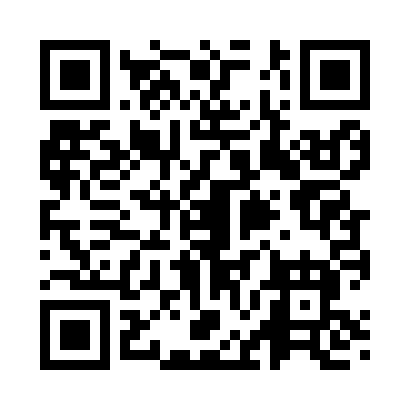 Prayer times for Zionhill, Pennsylvania, USAMon 1 Jul 2024 - Wed 31 Jul 2024High Latitude Method: Angle Based RulePrayer Calculation Method: Islamic Society of North AmericaAsar Calculation Method: ShafiPrayer times provided by https://www.salahtimes.comDateDayFajrSunriseDhuhrAsrMaghribIsha1Mon3:575:351:065:058:3610:142Tue3:585:361:065:058:3610:143Wed3:585:361:065:058:3510:134Thu3:595:371:065:058:3510:135Fri4:005:371:065:058:3510:126Sat4:015:381:065:068:3510:127Sun4:025:391:075:068:3410:118Mon4:035:391:075:068:3410:119Tue4:045:401:075:068:3410:1010Wed4:055:411:075:068:3310:0911Thu4:065:411:075:068:3310:0812Fri4:075:421:075:068:3210:0813Sat4:085:431:075:068:3210:0714Sun4:095:441:085:068:3110:0615Mon4:105:441:085:068:3110:0516Tue4:115:451:085:068:3010:0417Wed4:125:461:085:058:2910:0318Thu4:135:471:085:058:2910:0219Fri4:155:481:085:058:2810:0120Sat4:165:491:085:058:2710:0021Sun4:175:491:085:058:269:5922Mon4:185:501:085:058:259:5723Tue4:195:511:085:058:259:5624Wed4:215:521:085:048:249:5525Thu4:225:531:085:048:239:5426Fri4:235:541:085:048:229:5227Sat4:255:551:085:048:219:5128Sun4:265:561:085:038:209:5029Mon4:275:571:085:038:199:4830Tue4:285:581:085:038:189:4731Wed4:305:581:085:028:179:45